ПРОТОКОЛ засідання педагогічної ради Харківської гімназії № 1 Харківської міської ради Харківської області  01.03.2019                                                                                № 3Голова –  О.В.РомановаСекретар – Єрмоленко В.Г.Присутні :   32 особи ( додаток №1)Порядок денний: Про вибір і замовлення підручників для учнів 2-го класу на 2019/2020 навчальний рік.1.  СЛУХАЛИ:Романову О.В., директора гімназії, яка ознайомила присутніх з порядком забезпечення підручниками та посібниками  здобувачів повної загальної середньої освіти і педагогічних працівників, затверджений постановою Кабінету Міністрів України від 23 січня 2019 № 41, з наказом МОНУ від 01.11.2018 № 1190 “Про проведення конкурсного відбору проектів підручників для 2 класу закладів середньої загальної освіти”, наказом МОНУ від 16.03.2018 № 248 “Про затвердження положення про конкурсний відбір проектів підручників для1-2 класів закладів загальної середньої освіти”, наказом МОНУвід 19.06.2018 № 660 “Про внесення зміни до Положення про конкурсний відбір підручників для 1-2 класів закладів загальної середньої освіти”, з листом МОНУ від 08.02.2019 № 1/9-63 “Про забезпечення виконання наказів Міністерства освіти і науки України від 01 листопада 2018 року № 1190 та № 1191”ВИСТУПИЛИ:Печериця Т.О., заступник директора з навчально-виховної  роботи, яка повідомила, що учителі  початкової школи ознайомилися на веб-сайті Інституту модернізації змісту освіти (ІМЗО) за посиланням з електронними версіями оригінал-макетів  підручників для 2-го класу.ВИСТУПИЛИ:Гурко Т.П., голова методичного об`єднання вчителів початкової школи, яка запропонувала відповідно до рішення засідання методичного об’єднання обрати наступні підручники для 2-го класу:Українська мова для шкіл з українською мовою навчання:«Українська мова та читання» підручник для 2 класу закладів загальної середньої освіти (у 2-х частинах) Захарійчук, М.Д. (Частина 1); Богданець-Білоскаленко, Н.І. (Частина 2) (2019).«Українська мова та читання» підручник для 2 класу закладів загальної середньої освіти (у 2-х частинах) Варзацька, Л. О. (Частина 1); Трохименко, Т. О. (Частина 1); Чипурко, В. П. (Частина 2) (2019).«Українська мова та читання» підручник для 2 класу закладів загальної середньої освіти (у 2-х частинах) Пономарьова, К. І.(Частина 1); Савченко, О. Я. (Частина 2) (2019).«Українська мова та читання» підручник для 2 класу закладів загальної середньої освіти (у 2-х частинах) Сапун, Г. М.; Придаток, О. Д. (2019).«Українська мова та читання» підручник для 2 класу закладів загальної середньої освіти (у 2-х частинах) Остапенко, Г. С. (2019).«Українська мова та читання» підручник для 2 класу закладів загальної середньої освіти (у 2-х частинах) Вашуленко, М. С. (Частина 1); Дубовик, С. Г. (Частина 1); Вашуленко, О. В. (Частина 2) (2019).Українська мова для шкіл з російською мовою навчання:«Українська мова та читання» підручник для 2 класу з навчанням російською мовою закладів загальної середньої освіти (у 2-х частинах, з аудіосупроводом) ﻿Коваленко, О. М. (2019)«Українська мова та читання» підручник для 2 класу з навчанням російською мовою закладів загальної середньої освіти (у 2-х частинах, з аудіосупроводом) ﻿    Хорошковська, О. Н.; Кохно, Т. Н. (2019).                                              Математика:1. «Математика» підручник для 2 класу закладів загальної середньої освіти Скворцова, С. О.; Онопрієнко, О. В. (2019).«Математика» підручник для 2 класу закладів загальної середньої освіти Бевз, В. Г.; Васильєва, Д. В. (2019).«Математика» підручник для 2 класу закладів загальної середньої освіти Лишенко, Г. П. (2019). «Математика» підручник для 2 класу закладів загальної середньої освіти Гісь, О. М.; Філяк., І. В. (2019).«Математика» підручник для 2 класу закладів загальної середньої освіти Оляницька, Л. В. (2019).«Математика» підручник для 2 класу закладів загальної середньої освіти Будна, Н. О.; Беденко, М. В. (2019).                                               Я досліджую світ:«Я досліджую світ» підручник для 2 класу закладів загальної середньої освіти (у 2-х частинах) Будна, Н.О.; Гладюк, Т.В.; Забродська, С.Г.; Шост, Н.Б.; Лисобей, Л. В. (2019).«Я досліджую світ» підручник для 2 класу закладів загальної середньої освіти (у 2-х частинах) Тагліна, О. В.; Іванова, Г. Ж. (2019).«Я досліджую світ» підручник для 2 класу закладів загальної середньої освіти (у 2-х частинах) Бібік, Н. М. (Частина 1); Бондарчук, Г. П. (Частина 1); Корнієнко, М.М. (Частина 2); Крамаровська, С.М. (Частина 2); Зарецька, І.Т. (Частина 2) (2019).«Я досліджую світ» підручник для 2 класу закладів загальної середньої освіти (у 2-х частинах) Гільберг, Т. Г.; Тарнавська, С. С.; Павич, Н. Н. (2019).«Я досліджую світ» підручник для 2 класу закладів загальної середньої освіти (у 2-х частинах) Вашуленко, М. С.; Ломаковська, Г. В.; Єресько, Т. П.; Ривкінд, Й. Я.; Проценко, Г. О. (2019).«Я досліджую світ» підручник для 2 класу закладів загальної середньої освіти (у 2-х частинах) Воронцова, Т. В.; Пономаренко, В. С.; Хомич, О. Л.; Гарбузюк, І. В.; Андрук, Н. В. (2019).Російська мова для шкіл з українською мовою навчання:«Російська мова» підручник для 2 класу закладів загальної середньої освіти Лапшина, І.М.; Зорька Н.М. (2019).«Російська мова» підручник для 2 класу закладів загальної середньої освіти Самойлова, О.І.; Горобець Ю.О. (2019).               Російська мова для шкіл з російською мовою навчання:«Російська мова та читання» підручник для 2 класу з навчанням російською мовою закладів загальної середньої освіти (у 2-х частинах) ﻿Лапшина, І. М.; Зорька, Н. М. (2019). «Російська мова та читання» підручник для 2 класу з навчанням російською мовою закладів загальної середньої освіти (у 2-х частинах) ﻿Гавриш, Н. В.; Ємельяненко, О. В. (2019)ВИСТУПИЛИ:Логінова Н.В., голова методичного об`єднання вчителів іноземних мов, яка запропонувала відповідно до рішення засідання методичного об’єднання обрати наступні підручники для 2 класу: «Англійська мова» підручник для 2 класу закладів загальної середньої освіти (з аудіосупроводом) Губарєва, С. С.; Павліченко, О. М.; Залюбовська, Л. В. (2019) «Англійська мова» підручник для 2 класу закладів загальної середньої освіти (з аудіосупроводом) Мітчелл, Г. К. (2019) «Англійська мова» підручник для 2 класу закладів загальної середньої освіти (з аудіосупроводом) Карпюк, О. Д. (2019)  «Англійська мова» підручник для 2 класу закладів загальної середньої освіти (з аудіосупроводом)  Будна, Т. Б. (2019) «Англійська мова» підручник для 2 класу закладів загальної середньої освіти (з аудіосупроводом) Герберт, Пухта; Ґюнтер, Ґернґрос; Пітер, Льюіс-Джонс (2019) «Англійська мова» підручник для 2 класу закладів загальної середньої освіти (з аудіосупроводом)  Бєляєва, Т. Ю. (2019) ВИСТУПИЛИ:Половіков В.А., голова методичного об`єднання вчителів розвиваючих дисциплін, запропонувала відповідно до рішення засідання методичного об’єднання обрати наступні підручники для 2 класу:«Мистецтво» підручник інтегрованого курсу для 2 класу закладів загальної середньої освіти  Масол, Л. М.; Гайдамака, О. В.; Колотило, О. М. (2019).  «Мистецтво» підручник інтегрованого курсу для 2 класу закладів загальної середньої освіти  Калініченко, О. В.; Аристова, Л. С. (2019). «Мистецтво» підручник інтегрованого курсу для 2 класу закладів загальної середньої освіти Рубля, Т. Є.; Мед, І. Л.; Щеглова, Т. Л. (2019). «Мистецтво» підручник інтегрованого курсу для 2 класу закладів загальної середньої освіти  Островський, В. М.; Федун, Г. П. (2019).  «Мистецтво» підручник інтегрованого курсу для 2 класу закладів загальної середньої освіти Лємешева, Н. А. (2019). «Мистецтво» підручник інтегрованого курсу для 2 класу закладів загальної середньої освіти  Лобова, О. В. (2019). ВИСТУПИЛИ:Чумаченко Т.А., завідувач бібліотеки, яка запропонувала затвердити перелік підручників на 2019/2020 навчальний рік для учнів 2-го класів Харківської 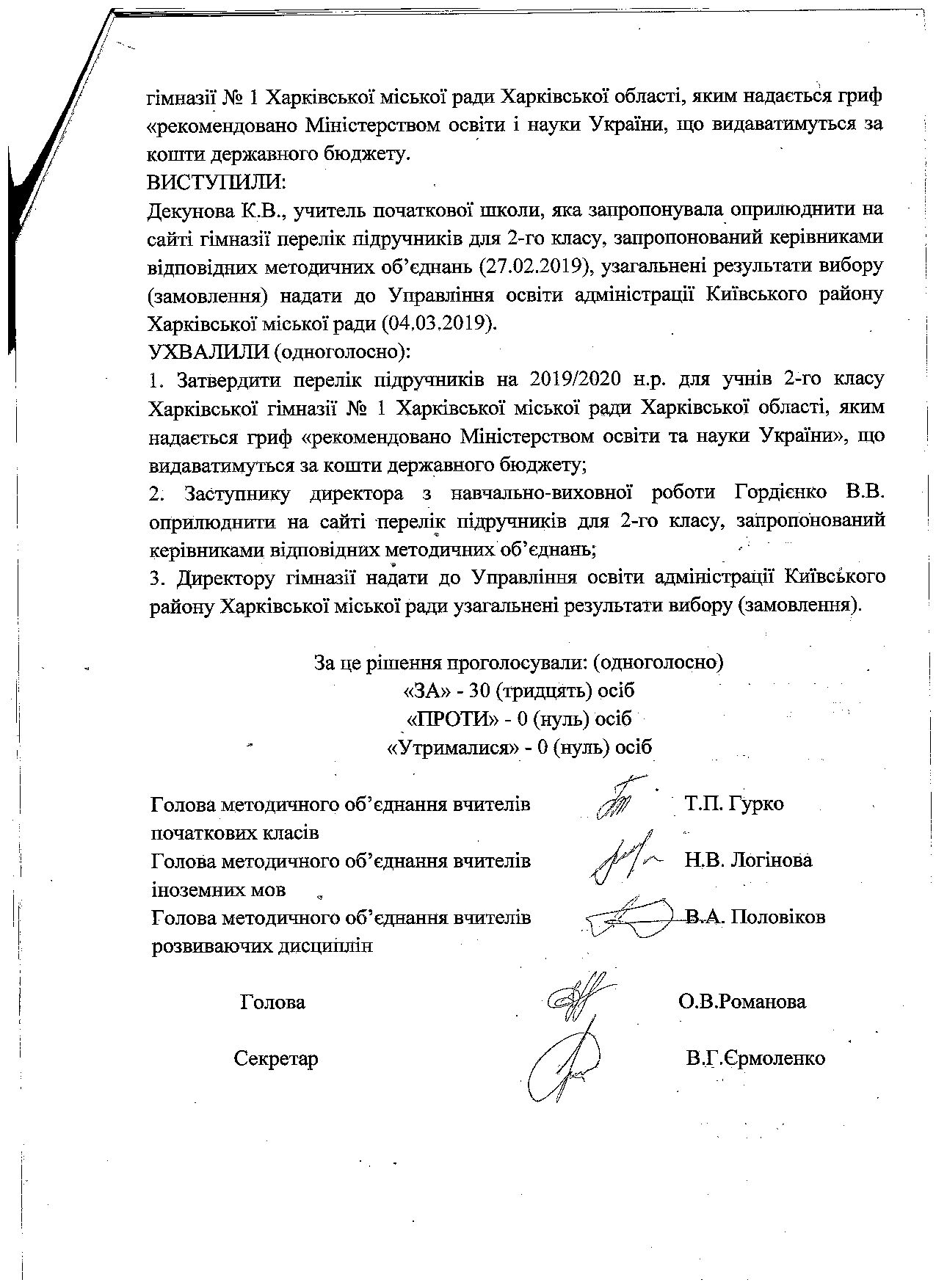 